Publicado en México el 29/01/2024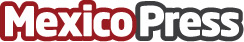 Madre y empresaria: Emprendimiento mexicano saludable, DeligreenLa historia de una madre emprendedora que transforma la alimentación saludable en México a través de un consomé vegetalDatos de contacto:Erica Trejo Deligreen / Fundadora5578223905Nota de prensa publicada en: https://www.mexicopress.com.mx/madre-y-empresaria-emprendimiento-mexicano_1 Categorías: Nacional Nutrición Gastronomía Industria Alimentaria Emprendedores http://www.mexicopress.com.mx